Fundur í samráðshópi opinberra stjórnenda um grunngerð landupplýsinga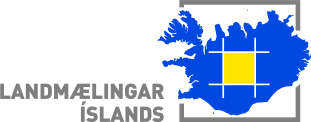 Haldinn 15. mars 2018 kl. 13:00-14:30 hjá Sambandi íslenskra sveitarfélaga í ReykjavíkÞátttakendur á fundinum:	Magnús Guðmundsson- Landmælingum Íslands,  Eydís Líndal Finnbogadóttir – Landmælingum ÍslandsLúðvík E. Gústafsson frá Sambandi íslenskra sveitarfélagaTryggvi Már Ingvarsson – Þjóðskrá Íslandsi (var í símanum)Annetta Theresia Meier – Náttúrufræðistofnun Íslands Rafn Sigurðsson - HafrannsóknarstofnunÁsta Guðmundsdóttir- Hafrannsóknarstofnun   Einar Jónsson – SkipulagsstofnunBjargey Guðmundsdóttir – MannvirkjastofnunÞorvaldur Bragason – Orkustofnun Jóhannes Jensson – UmhverfisstofnunGuðmundur Guðmundsson – ByggðastofnunForföll:Kjartan Ingvarsson – Umhverfis- og auðlindaráðuneytiðAnna Guðrún Ahlbrecht – Landmælingar ÍslandsViktor Steinarsson - VegagerðinniIngvar Kristinsson - VeðurstofunniElín Fjóla Þórarinsdóttir – Landgræðsla ríkisinsHjörtur Grétarsson – ÞjóðskráÞorleifur Jónasson – Póst og fjarskiptastofnun Halldór Arinbjarnason – Ferðamálastofu	Kristín Kalmansdóttir - UmhverfisstofnunLilja Bjargey Pétursdóttir - Póst og fjarskiptastofnun Lovísa Ásbjörnsdóttir – Náttúrufræðistofnun ÍslandsGuðjón Bragason Samband íslenskra sveitarfélaga Árni Vésteinsson - Landhelgisgæsla ÍslandsMagnús bauð fundarmenn velkomna og ítrekaði hversu mikilvægu þessi vettvangur væri tilað skiptast á upplýsingum og til að styðja við innleiðingu á INSPIRE tilskipuninni og lögum um grunngerð stafrænna landupplýsinga hér á landi.Samband íslenskra sveitarfélaga - kynningLúðvík sagði frá hlutverki Sambands íslenskra sveitarfélaga. Sambandið er einskonar ráðgjafastofnun fyrir sveitarfélög landsins í ýmsum málum s.s. skólamálum, velferðarmálum, kjaramálum og lögfræðimálum. Stórt verkefni er einnig umsagnir um frumvörp og reglugerðir. Varðandi landupplýsingamál hefur Samband sveitarfélaga einskonar áheyrnarhlutverk og er einnig mikilvægur hlekkur við miðlun upplýsinga til sveitarfélaga.Hringferð um borðið (allir)Þjóðskrá – Tryggvi sagði frá því að á Þjóðskrá er verið að innleiða nýtt fasteignanúmer sem verður eitt auðkenni fyrir allar eignir. Einnig er hjá Þjóðskrá hafin vinna við að útbúa stafræn kortagögn fyrir orkumannvirki í landinuSkipulagsstofnun - Einar sagði frá því að á Skipulagsstofnun standi yfir tiltekt á landupplýsingum stofnunarinnar, þetta á aðallaga við um gögn um aðalskipulag og deiliskipulag sem eru gögn birt í vefþjónustu. Eru einnig að koma umhverfismatsgrunni stofnunarinnar á landupplýsingaform. Í því verkefni á að setja fiskeldismál og mál tengd hafinu í forgang vegna mála sem brenna á um þessar mundir í landinu.Hafrannsóknarstofnun – Ásta sagði frá því að Hafró er að vinna í því að fá nýjan gagnagrunn fyrir alla stofnunina með tengingu við landfræðilegan gagnagrunn. Einnig er nú í undirbúningi að flytja Hafró í nýtt hús í Hafnarfirði.Náttúrufræðistofnun Íslands – Anette sagði frá því sem er að gerast hjá Náttúrufræðistofnun. Nefndi kortastjá fyrir vistgerðarflokkun, kortasjá fyrir fuglasvæði og tillögur fyrir B-hluta náttúruminjaskrár sem munu verða birtar í vefsjá. Einnig er að koma út fjölrit um selalátur og því mun fylgja kortasjá.Orkustofnun – Þorvaldur sagði frá því að OS er að byggja upp kortasjá fyrir gögn stofnunarinnar og eru þeir í samstarfi við Loftmyndir ehf. Vinnan hefur talsvert farið í að laga gagnasett og gera þau birtanleg í kortasjá. Einnig hafa verið útbúnar sérstakar þekjur fyrir rammaáætlun um orkukosti. Einnig nefndi Þorvalldur vinnu við að staðsetja borholur á Íslandi og tengdar upplýsingar. Mannvirkjastofnun: Bjargey sagði frá vinnu við að undirbúa gagnasafn um mannvirki sem er stutt á veg komin. Þrjú eða fjögur sveitarfélög eru að tengjast þessar skrá til að byrja með.Byggðastofnun – Guðmundur sagði frá því að stofnunin er stöðugt að vinna með gögn sem hafa landfræðilega staðsetningu. Eru t.d. að vinna að því að útbúa gagnagrunn um það hvar íbúar á landinu sækja margvíslega þjónustu. Einnig eru þeir að útbúa gagnasett um staðsetningu ríkisstarfa en bæði verkefnin tengjast byggðaáætlun. Ný viðbót við Byggðabrunn er mannfjöldaspár settar niður á t.d. landshluta. Sagði einni frá því að í undirbúningi er búsetukönnun sem verður viðamikið verkefni.Umhverfisstofnun – Jóhannes sagði frá því að UST er að setja upp Geoserver og áforma að opna fljótlega gis.ust.is með ýmsum upplýsingum. Einnig er í undirbúningi tengingar við fyrirtæki í landinu sem tengist umsóknum um starfsleyfi. Eru einnig að fara að vinna með B-hluta náttúruminjaskrár sem er að koma frá Náttúrufræðistofnun.Landmælingar Íslands. Eydís sagði frá því helsta sem er að gerast á LMÍ m.a. sagði hún frá könnun sem nú er í gangi til að kanna stöðu landupplýsinga hjá opinberum stofnunum. Eydís sagði einnig frá því að fulltrúar LMÍ eru næstu daga að fara á fund í fjármálaráðuneytinu um landsarkitektúr fyrir opinber upplýsingakerfi þar sem er mikilvægt að landupplýsingar hafi skýran sess.https://www.stjornarradid.is/media/forsaetisraduneyti-media/media/utvefur-skjol/landsarkitektur-fyrir-opinber-upplysingakerfi-nov2014.pdfEydís sagði einnig frá því að LMÍ hafa sett útlínur húsa inn í Oskari vefsjá frá Open Street Map því að samræmd gögn af Íslandi eru ekki til frá öðrum.Póst- og fjarskiptastofnun – Skilaboð frá Þorleifi sem komst ekki á fundinn: „Stóra verkefnið sem PFS hefur verið að vinna að varðandi landupplýsingar er seinni hluti mælinga á vegakerfinu, þ.e. háfjallavegir og birting niðurstaðna þeirra. Landinn á RÚV fylgdist með þessu verkefni og gerði ágæta umfjöllun um það 11. febrúar sl. Niðurstöðurnar má sjá á vefsjá PFS, https://www.pfs.is/fjarskipti/maelingar-a-fjarskiptasambandi-a-vegum/ „Reglugerð um vegi í náttúru Íslands: Magnús sagði frá því að komin er út reglugerð um vegi í náttúru Íslands þar sem sagt er fyrir um það hvernig skrá skuli vegi og slóða og gera þau gögn aðgengileg öllum sem á þurfa að halda. Reglugerðina er hægt að skoða á vefsíðu Stjórnartíðinda : https://www.stjornartidindi.is/Advert.aspx?RecordID=80ca6359-288c-4f93-96c0-47667eb751eaFrumvarp til breytinga á lögum um endurnot opinberra upplýsing (https://ec.europa.eu/digital-single-market/en/european-legislation-reuse-public-sector-information ): Magnús sagði frá því að forsætisráðherra hefur lagt fram frumvarp til laga á breytingum um lög um endurnot opinberra upplýsinga. Í frumvarpinu er verið að auka kröfur á opinberarar stofnanir og ráðuneyti að gera gögn opin, samræmd og aðgengileg samfélaginu. Frumvarpið er hægt að skoða hér: http://www.althingi.is/altext/pdf/148/s/0366.pdf Önnur málGrunngerð landupplýsinga: Eydís hélt stutta kynningu um grunngerð landupplýsinga – sjá glærur hennarJóhannes sýndi eftirfarandi lausn þar sem notuð eru gögn frá Open Street Map – http://demo.f4map.com/#lat=64.0996876&lon=-21.8532620&zoom=17Jóhannes og Eydís sögðu frá INSPIRE ráðstefnunni sem verður haldin í Antwerpen í Belgíu 18.-21. September 2018. Hvöttu þau fundarmenn og þá sem vinna að innleiðingu á INSPIRE á Íslandi að mæta á ráðstefnun. Frekari upplýsingar eru á eftirfarandi slóð: https://inspire.ec.europa.eu/events/inspire-conference-2018 Næsti fundur: Magnús mun óska eftir að fá að halda næsta fund hjá Landhelgisgæslunni  20. september 2018 kl. 13:00-15:00. Fleira ekki rættMagnúsGögn og fundargerðir frá fyrri fundum hópsins er hægt að nálgast hér: http://grunng.lmi.is/